Mrs. L.A. Ruff, Clerk of the Council, Street Parish Rooms, 6 Leigh Road, Street, Somerset   BA16  0HA                     Tel.  (01458)  440588  Email   street.parish@street-pc.gov.uk        Website   www.street-pc.gov.uk	11th November 2021	PLEASE  NOTE  DATE  TIME  VENUEDear Sir/Madam,You are summoned to attend the meeting of the Street Parish Council which willbe held in Room 6, Crispin Community Centre, Leigh Road, Street  on TUESDAY, 16TH NOVEMBER, 2021 for the purpose of transacting the business specified in the following agenda.  In accordance with Standing Order 1 t a councillor shall speak only in relation to the motion under discussion and shall not exceed 3 minutes without the consent of the Chair (excluding motions moved under 1 r).Public Question Time will commence at approximately 6.55 p.m.  The Chair will allow each person who has registered with the Clerk to speak for up to 3 minutes on any subject/s and will firstly explain the procedures for the meeting.  The Council meeting will commence at approximately 7 p.m. or as soon as Public Question Time is closed by the Chair.  Notes of Public Question Time on 19th October 2021 are attached – Page 4.  Numbers may be restricted in accordance with Covid guidance at the time.  All attendees except children under 16 years may be required to check in by scanning the NHS QR code poster or providing their name and number.  Current rules must be adhered to including, if relevant, social distancing, wearing a mask and hand sanitizing.  Anyone experiencing Covid symptoms must not attend.  It may be necessary to invite people in to the meeting in several sessions to keep within permitted numbers.  Alternatively residents are encouraged to make written representations on issues rather than attending in person – contact details above.  In accordance with standing orders 7 c and d, a member with a disclosable pecuniary interest must leave the meeting and be placed in the waiting room during the relevant item of business, unless permitted to remain following the grant of a dispensation.  Councillors with an interest in relation to any item of business being transacted at a meeting under Appendix B (Other Interests) or where a matter relates to a financial interest of a friend, relative or close associate, may (i) make representations, (ii) answer questions and (iii) give evidence relating to the business being transacted but must thereafter leave the meeting and be placed in the waiting room, unless permitted to remain following the grant of a dispensation.  At a convenient time the Chair will also give this opportunity to any members of the public who have registered to speak with the Clerk prior to the meeting.Yours faithfully,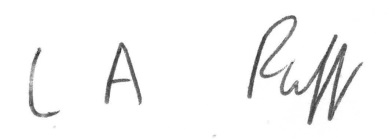 L.A. RuffClerk of the CouncilAGENDA1.	APOLOGIES FOR ABSENCE - acceptance of any reasons offered.					-    1    -2.	MINUTESTo approve as a correct record the minutes of the extraordinary meeting of the Council held on 11th November 2021 (to follow)  Pages 5 – 7	3.	MATTERS ARISING 4.	DECLARATIONS OF INTEREST AND DISPENSATIONS	To receive declarations of interest from Councillors on agenda items and to	receive written requests for dispensations for disclosable pecuniary interests	(if any).  Clerk to grant any requests for dispensation as appropriate.5.	COMMUNITY POLICE OFFICER 6.	NEW LOGO FOR STREET PARISH COUNCIL	P. Sheppard of Fontology has sent out 3 new logo designs as agreed on 19thOctober - Council is asked to decide on a final design so that the project canproceed.  It was also agreed to review the assistance with social media after3 months and a report on this is attached. Page 87.	PLANNING COMMITTEETo receive and note minutes of the meeting held on 19th October (attached)             Pages 9 - 108.	POLICY AND FINANCE COMMITTEE	To receive minutes of 2nd November and notes of the informal part of the meeting (attached) Pages 11 - 189.	STREET COMMUNITY LIBRARY PARTNERSHIP	To receive notes of 3rd November (attached) Pages 19 - 2010.	CULTURE WORKING GROUP	To receive notes of 3rd November (attached) Pages 21 – 2311.	BUSINESS ACTION GROUP – met 4th November to discuss digital boards –	informal meeting of Council in due course to discuss further  12.	REMEMBRANCE PARADE AND SERVICE – at the request of the British Legion	to consider laying wreaths in 2022 at the memorial in Merriman Park13.	REPORT FROM CHAIR14.	PARISH PATH LIAISON OFFICER – County Cllr. Leyshon to give a verbal report on behalf of PPLO Jake Dalton. 15.	MENDIP STRATEGIC TOURISM GROUP  -  the Council has applied for £6,000 tourism grant to refurbish and correct the fingerpost signs and the Crispin Hall Trust has also applied for £6,000 to remove 1st floor toilets and replace with a	pop up shop16.	CHAIR UPDATES FROM OTHER COMMITTEES/WORKING GROUPS 17.	CORRESPONDENCE/MINOR MATTERS (attached) Page 24					-    2    -18.	REPORT FROM REPRESENTATIVES ON OUTSIDE BODIES	AND COUNTY AND DISTRICT COUNCILLORS	Questions to be noted for written replies and matters for consideration	referred to the appropriate working group.  All reports received have been	emailed to members.    19.	ACCOUNTS FOR PAYMENT (schedule of October payments attached forapproval and initialing by Chair) and confidential detailed income and expenditure by account report at 31st October 2021 including budget variance – emailed to members only with bank reconciliations and earmarked reservesschedule.    Page 25 + Confidential attachment for members only 20.	MATTERS FOR REPORT	Consideration of items not on agenda for information only	(a)    Report from Clerk	(b)    Matters raised by members - TO BE NOTIFIED TO THE CLERK IN	ADVANCE OF MEETING.					___________________To:    Chair and Members of Street Parish Council					-    3    -NOTES OF PUBLIC QUESTION TIME HELD BEFORECOUNCIL MEETING ON 19TH OCTOBER, 2021The Clerk read out an email from a resident wishing to assist in having a pump track.  She had suggested that they form a fund raising group and had informed them that the Council was considering this matter and looking for a suitable site.A resident of East Road raised a number of highways and environmental problems.  County and District Councillor Napper agreed to visit the site with the resident later in the week.The Clerk read out emails received from 4 residents asking what was happening about opening Greenbank Pool in 2022 and making it sustainable for the future.  The Pool Manager reported that about £55,000 would be needed soon for 2 major works.  The 2 old heat exchangers were only 60% efficient and would need to be 100% efficient particularly as the gas price would increase a lot.  Also when the pipework was pressurised again it could burst and then the Pool would not be able to open.  Other pools around the country were adapting with new ideas to offset losses.  Another resident spoke to voice his concerns for the future of the Pool.R. Clark from the Pool Trust reported that it would open in 2022 following difficulties in 2020 and 2021 with the pandemic.  The Chair suggested that the Trust hold a public meeting with the councillors who served on the Management Committee present.					-    4    -STREET PARISH COUNCILInformal notes of a meeting of the Council on 11th November 2021 which was not quorate and started at 6 p.m. in Room 6 Crispin Community Centre.  The following was subject to approval of the Council.PRESENT:			Councillor L. Wolfers (Chair of Council)Councillors:  D. Goater, T.W.E. Napper and H. Shearer IN ATTENDANCE:		L. Ruff – Clerk/RFO				County and District Councillor L. Leyshon				R. Clark – J and F Clark TrustAPOLOGIES:		Councillors:  P. Birch, R. Boyce, S. Carswell, M. Daniells, D. Drew, J. Howard, D. Knibbs, A. Leafe, L. Mogg, A. Prior, N. Smith and A. Sparkes 1.  MATTERS ARISINGIt was agreed to assess the need for more assistance with path clearance with the PPLO and Councillor Leyshon to ensure that they were not overloaded.Councillor Leyshon reported that the CIC for the Crispin Hall was to be renamed ‘Crispin Hall and Community Centre’ so that it was clear that it related to both.  The new Chair of this was W. Clark and it was agreed to approach him regarding the possible removal of the dilapidated noticeboard at the front of the Hall and replacement with a new noticeboard on the front of the building.  Investigations would also be made regarding the relocation of the shopping map board at the front of the Crispin Hall to one of the entrances at South Side car park.2.  DECLARATIONS OF INTERESTNo public or press were present.  In accordance with the Code of Conduct Councillors Napper and Shearer and County and District Councillor Leyshon declared an other interest under Appendix B in the transfer of assets from the District Council.  The meeting was informal and they would declare the interest and leave the meeting when formal consideration was being given to the subject.3.  TRANSFER OF ASSETS AND LOCAL GOVERNMENT REVIEWThe confidential report of the Clerk was considered which had been circulated to members.  The beauty and community value of Woods Batch was acknowledged by all and that it should therefore be considered for transfer to the Council.  It was noted that the District Council’s reasonable costs in respect of Woods Batch would probably be legal costs of around £2,000.  The J and F Clark Trust did not have funds to maintain the area and would need the Council to be responsible for the enclosed play area and grass cutting, trees etc.  Whether it was better for the area if transferred to go to the Trust or the Council needed to be determined.					-    5    -The Trust would consider specific proposals in respect of Woods Batch and appropriate activities would be permitted such as a community picnic with children’s games organised by SASP. The Clerk circulated photos of the play equipment etc. at Woods Batch, Wraxhill Road park and Mellanby Close and Grangefields showing that most was quite old and would require replacement at some point.  The terms offered by the District Council in respect of the parks would be similar for the other parks.  It was noted that the Skate Park and Merriman Park cost a minimum of £44,000 a year to maintain.The Clerk would investigate the most efficient, cost effective and climate change sensitive way of possibly taking over parks etc. in the future. RECOMMENDATIONSA.  that the Council should seek quotes from SLH Services, Glastonbury Town Council, Street Football Club and possibly a few others to determine the approximate cost of cutting the grass and other maintenance works at Woods BatchB.  that the Council should have a professional inspection of the trees at Woods Batch carried out to determine the approximate cost of tree works requiredC.  that R. Clark be requested to put forward a possible suitable site for a pump track and to provide plans showing the correct ownership of part of the Victoria Club by Mendip District Council – it was felt that such ownership should be transferred to the Victoria Field Charity rather than to the CouncilD.  that the Council should not take transfer of the other parks in Street at present as this would be very expensive and it would only be looking after themE.  that the outcome of the Summer survey should be publicised together with the next stages before the 5 year plan is drawn up and this to include assistance for vulnerable people as an agreed priority of the Council – no report to be made in respect of the pump track until R. Clark had responded on a potential siteF.  that the press release if it was agreed to raise the precept to £580,000 should be short and clear as follows  -Street Parish Council Spend Your Money in StreetThe precept for 2022/23 will be raised to £580,000 so that opportunities that the Unitary process will give for more to be done locally can be taken up and to ensure the future of facilities of Street previously funded by Clarks Trusts.  Street Parish Council will seek to use local contractors instead of large international and national contractors.					-    6    -4.  CATEGORY 1 TREE WORKS AT MERRIMAN PARKThe confidential report of the Assistant Clerk and an update on a further quote were considered.RECOMMENDATIONthat the quote from Bruton Tree Care as detailed in the report be accepted.5.  DAMAGE AT STREET SKATE PARKIt was noted that the Clerk was getting quotes to have a CCTV camera fitted at the site, to have the ash tree inspected for any damage to the roots etc. and for the repairs to the concrete surfacing.  A risk assessment had been carried out and the Skate Park would remain closed until it was safe for it to be reopened.  The Council’s insurers were being updated on developments.  It was agreed that McDonalds be asked to replace their wooden fencing with mesh which could not be used for fires.6.  MATTERS FOR REPORTThe Clerk reported on several matters.  RECOMMENDATIONSA.  that approval be given for the Literary Festival to be held in the Library as well as at Strode Theatre from 1st to 3rd April 2022B.  that the report of the Assistant Clerk on the review of the grants given from October to December to the Salvation Army, Community Centre and Baptist Church be considered at the meeting on 7th DecemberC.  that the £5,000 Creative Mendip grant awarded to and held by the Council be used to commission 4 artists to produce a mural on a panel for £1,000 each to be hung on the library garden wall, and £1,000 be given towards the Literary Festival.The meeting ended at 8 p.m.					-    7    -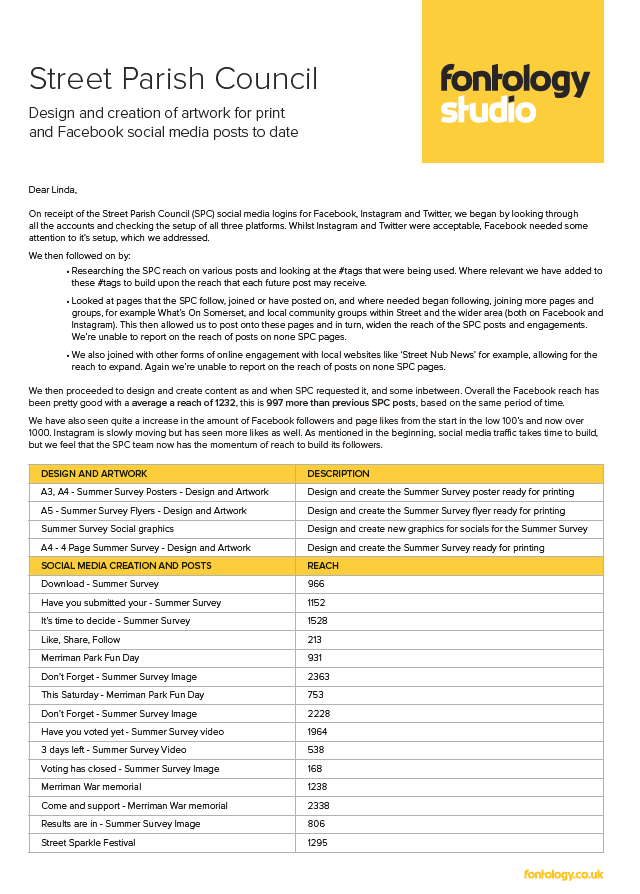 	STREET PARISH COUNCILMeeting of the Planning Committee held in the John Webster Room, Street Parish Rooms, 6 Leigh Road, Street on 19th October 2021 at 6:30 pm           PRESENT:            	 Councillors P Birch - Chair, T Napper, L Wolfers.            	APOLOGIES:         Councillor D Knibbs, A Leafe, L Mogg.  	 	IN ATTENDANCE:  J Marshfield – Assistant Clerk               18.       MINUTES  	The minutes of the meeting held on 21st September 2021 which had been		circulated, were approved as a correct record, and signed by the Chair. 19.	DECLARATIONS OF INTEREST AND DISPENSATIONS 	None20.	PLANNING APPLICATIONS The Assistant Clerk submitted a report which had been circulated.2021/1987/HSE Erection of extension to side along with alterations at 17 Wraxhill Road Street - APPROVAL2021/2107/HSE Conversion of existing single storey garage into living accommodation with a first-floor extension over the garage at 12 Russet Road Street – REFUSAL Due to overbearing nature of proposal, design and appearance not in keeping within area.2021/2111/HSE Application for drop kerb and off-road parking at 16 Overleigh Street - APPROVAL2021/2120/HSE Erection of a first-floor side extension and single storey rear extension at 23 Farm Road Street - APPROVAL2021/2150/HSE Erection of single storey side extension at 2 Culliford Close Street - APPROVAL					-    9    -2021/2171/TCA - T1 - Silver Birch - Fell at 1 Jubilee Road Street APPROVAL – Suggest a replacement more appropriate tree to be planted2021/2198/TCA T1 - Leylandii – Fell at The Wessex Hotel 5 - 15 High Street, Street for Wessex Hotel - APPROVAL2021/2243/HSE Erection of a balcony at 30C Glaston Road Street - APPROVAL           NOTE - 0 new units approved – 1 since May 2021.The meeting ended at 6:45 pm.					-    10    -	                                 STREET PARISH COUNCIL	Meeting of the Policy and Finance Committee held in Room 6, CrispinCommunity Centre on 2nd November, 2021 at 6 p.m.	PRESENT:              Councillor M. Daniells (Chair)                                              Councillors:  P. Birch, A. Prior, L. Mogg, N. Smithand L. Wolfers	IN ATTENDANCE:	L.A. Ruff – Clerk/RFO				M. Edmunds – Crispin Community Centre				K. Quinn – Principal, Strode College				P. Davies – Vice Principal Finance and Resources				F. Moussa – Interim Manager Strode Theatre	APOLOGIES:	Councillors:  S. Carswell, D. Knibbs andH. Shearer  – another engagement – reasonsaccepted24.	MINUTES	The minutes of the meeting of the Committee held on 7th September,2021 which had been circulated, were approved as a correct recordand signed by the Chair.25.	DECLARATIONS OF INTEREST AND DISPENSATIONS	In accordance with the Code of Conduct Councillors Prior and Wolfersdeclared an other interest under Appendix B in the grant applicationfrom Crispin Community Centre as they were representatives of theCouncil on that organisation.  They both stated that they only observedat meetings and therefore felt they could take part in consideration of the item.Councillors Birch and Wolfers declared an other interest under Appendix B in the grant application for Strode Theatre as they wererepresentatives of the Council on that organisation.  Councillor Birchstated that she was a non voting member and could take part in theitem.  Councillor Wolfers stated that she only observed at meetings andleft the meeting before the item was considered. 26.	GRANTS – CRISPIN COMMUNITY CENTRE 	AND STRODE THEATRE 	M. Edmunds gave a presentation on the numerous services being	delivered to the local community from the Community Centre and	Crispin Hall.  The slides would be sent to all councillors.  					-    11    -	F. Moussa and P. Davies explained how the grant for 2022/23 for	Strode Theatre would be used to benefit the Street community.  	Subsidies would be given to local groups and there would be	specific projects including the first literary festival in partnership with	the library.  There would be cross cultural activities and Fares was	attending meetings of the Council’s Culture Working Group.  The	Theatre was a key component of the College.  A community outreach	programme would be supported.  The Theatre was treated as a	department of the College with its own cost code structure.  The	pantomime company would be semi commercial and would provide	about 6 of the lead roles and the others would come from the	community.  It was noted that a room would be made available at a	reduced rate for meetings in an emergency separately to the 	agreement regarding the grant. 	RESOLVED TO RECOMMEND	A.    that the additional grant of £5,000 for 2022/23 be awarded to the	Crispin Community Centre and also £1,000 to employ a grant writer	B.    that a grant of £20,000 be awarded to the College for Strode	Theatre for 2022/23 subject to the legality of making the grant to the	College being checked – the Theatre would continue to be available	free of charge for the Chair’s Investiture.h27.	ESTIMATED EXPENDITURE AND PRECEPT FOR 2022/2023	The Clerk submitted a report which had been circulated, including a	confidential section for members only detailing staff salaries etc.  It was	agreed that members be asked again if they wished a paper copy of	agendas to be sent to them.  It was also agreed to find out if a refund	was due on water charges for the Parish Rooms when it was being	refurbished.  Someone to possibly go on a course on seeking 	alternative sources of income at some time.  It was agreed to find out	about the possibility of making some parks into community allotments	or planting trees on them and receiving payment for this.	RESOLVED TO RECOMMEND	A.    that approval be given to the report and the Estimates for 2022/23 as attached as Annex A to the minutes in the Minute Book and theprecept on Mendip District Council for 2022/23 to be in the sum of£580,000 – an increase of 23% or £28.49 (£2.37 a month) on a Band Dproperty (council tax base to be confirmed in mid December andfigures revised accordingly) – allocation of additional funds to be agreed and press release made to explain rise					-    12    -	B.    that subject to A above the information for the council tax sectionof the District Council’s website/leaflet be as attached as Annex B tothe minutes in the Minute BookC.    that subject to A above the earmarked reserves at 31st March 2023 be as attached as Annex C to the minutes in the Minute Book	D.    that subject to A above the general revenue reserves be set at	£184,523 for 2022/23 to maintain current assets such as Street Skate	Park, the Parish Rooms and Merriman Park and fund new projects or	services as they arise	E.    that consideration be given to not having an allocation for theChair’s Investiture of £1,200 and this becoming part of the Fun Day	E.    that if an annual grant application is for more than £5,000 a	presentation must be given with a breakdown of how the money will be	spent	F.    that an extraordinary meeting of the Council be held in December 	to review the additional grants for the Salvation Army, Baptist Church	and Community Centre.	28.	RECEIPTS AND PAYMENTS JULY TO SEPTEMBER 2021	The Clerk submitted reports which had been circulated.  The detailed	income and expenditure report by code at 30th September 2021appears as Annex D to these minutes in the Minute Book.  Attention was drawn to the following significant variations between the budget set and the income/expenditure.EXPENDITURE   1371  Green Issues£100,000 expenditure included in budget with matching income fromgrants however a County Council grant of around £45,000 has not been secured as yet and thus the project is on hold.INCOME    1677  Merriman Park Grants Received£5,000 from Merriman Park Community Group towards the cost of moving the war memorial within the Park – the Council has earmarked£5,000 towards a sensory garden.  £2,659 grants from local peoplefor new benches.  	RESOLVED	that the report be noted.					-    13    -29.	PERIODIC REPORTS AND INSPECTIONS	The Clerk submitted a report which had been circulated.	RESOLVED	that the report be agreed.	The meeting ended at 8.15 p.m. when Councillor Birch left and a few 	additional recommendations were made during the informal part – see	separate notes.	Councillor Wolfers left at 7 p.m.					-    14    -NOTES OF INFORMAL PART OF MEETING WHEN THEREWAS NOT A QUORUMCouncillors Daniells, Mogg, Prior and Smith agreed to contact the District Councillors to assist a shop owner in the Bayliss Centre who had taken out what they thought was a grant during the pandemic and now were in severe difficulties as it had to be repaid.RECOMMENDATIONS1.    that the Staffing Committee should look at what additional staff were needed, subject to the precept being raised to £580,0002.    that the £10,000 earmarked for a post Covid celebration be moved to the £65,000 set aside for Community Support/New Services (Unitary changes).					-    15    -									ANNEX    ASTREET PARISH COUNCIL   -   ESTIMATES  2022/20231.  ADMINISTRATIONSTAFFINGNet Salary Clerk							)PAYE/NI/Pension							)Assistant Clerk							)       116,484PAYE/NI/Pension							)Assistant Clerk and Projects Officer				)PAYE/NI/Pension							)GENERALPayroll Costs									     416Telephone/Broadband					                        2,600Insurance									  2,584SALC/SLCC/Com. Council subscriptions					  3,118Audit										  1,964Print/Post/Stationery							  2,000Binding Council Minutes							     145Advertising and Publicity							     204Room Hire									     200Computer Aid/RBS/Data Protection					  3,876Travel and Subsistance							     400Training – Staff/Members							  1,000Furniture/Equipment/Improvements					  2,000Chair’s Allowance								     750SPC BUILDINGRates 										10,650Electric/Gas 									  3,000Water/Sewerage 								     428Waste Collection 				j				  1,816Janitorial 									  3,264Maintenance/Renovations 							  3,000Legal/Professional 								     400LOAN 1 SPC BUILDING REPAYMENTS				 22,222LOAN 2 SPC BUILDING REPAYMENTS				   7,985CONTINGENCY FUND  						 	 30,000						TOTAL		          220,506					-    16    -2.  GRANTS TO OUTSIDE BODIESGENERAL GRANTS							 25,000OTHER GRANTSMendip Citizens Advice Bureau						 10,000Twinning Association							          0Crispin Community Focus							 10,000Strode Theatre								 20,000Mendip YMCA								 10,000Library - Staffing								 36,312GREENBANK SWIMMING POOL						 18,000COMMUNITY SAFETY							   1,000						TOTAL		          130,3123.  COMMUNITYCCTV MONITORING							   9,665HIGH STREET ENHANCEMENT						 15,700LITTER AND DOG BINS							   2,000HIGHWAYS									   2,500ISSUES FOR STREET – YOUTH, VULNERABLE			 55,000STRODE ROAD ALLOTMENTS						      788						TOTAL		           85,6534.  STREET SKATE PARK							   9,6955.  MERRIMAN PARK							 33,8006.  EVENTSChair’s Investiture/Awards							   1,200Christmas Event/Lights/Party						 16,842Merriman Park Fun Day							   6,000Remembrance/Other							   3,000						TOTAL			 27,0427.  COUNCIL REFORM  -  STAFFING/ASSETS/SERVICES	          100,000TOTAL GROSS PAYMENTS					          607,008					-    17    -																				ANNEX    BINFORMATION FOR COUNCIL TAX LEAFLET The following information to appear on the District Council leaflet/website  -Expenditure                                                                     2021/22         2022/23Administration/CCTV/Events			        	£189,203	£202,448Grants                                                                         	£  96,100    	£111,312 Greenbank Swimming Pool                                           £  32,000	£  18,000Skate Park/Merriman Park				       	£  41,000	£  43,495Parish Rooms incl. loans/Community/High Street 	£130,909	£130,753Community Safety/Cycle Path/Council Reform		£101,000	£101,000                                        Gross Expenditure                 £590,212	£607,008Less:                                Income                                  £117,700	£  18,160			        Reserves			£    1,012	£    8,848                                                             Precept                                 £471,500       £580,000					-    18    -NOTES OF STREET COMMUNITY LIBRARY PARTNERSHIP REMOTE TEAMS MEETING ON3RD NOVEMBER 2021.PRESENT:	Councillor D Drew (DD)			L Ruff (LR) – SPC Clerk			S Crowley (SC), C Amery (CA) S Addison (SA)– SCC Library Service			P Fry (PF) and S Ivory (SI) – Friends of Street Library (FOSTL)APOLOGIES		 Councillor M Daniells and County Councillor LeyshonELECTION OF CHAIRPF was elected as Chair in place of Councillor Drew as she was also a Friend of the Library.NOTES OF MEETING ON 27TH JULY 2021The notes were agreed as a correct record.STREET CLP AGREEMENTMore information was needed on proposals relating to the 1924 building from the Library Trust.  DD reported that the Council would discuss continuing existing funding but would not want to pay more.AGREED1.    that the Council’s Library Working Group should meet with the Trust to obtain information on what was planned for the building before reporting back to the CLP2.    SC would ask the County Council about moving the break clause back if necessary.QUARTERLY PERFORMANCE REPORT CA had circulated the Q2 2021-22 performance stats to the group. SI explained that she was now the Chair of the Friends.  She felt that numbers were increasing but a major problem was that people did not know that the library was there.  Publicity was needed on where the library was and what was being offered.  The Friends would be producing a flyer to be available from local shops.CUSTOMER COMPLAINTS OR PERFORMANCE CONCERNS WITHIN QUARTERLY PERFORMANCE REPORTSCC and FoSL had nothing to report.					-    19    -COMMUNICATIONS, MARKETING, PROMOTION OF LIBRARYSC suggested that community magazines, social media etc. was used to promote the library and its activities.  Bulk emails could be sent to library users to publicise what was happening.SA reported that from now until May 2022 students from the College would be coming to the library as digital champions.  There would be a Christmas bedtime story event on 17th December.  A local author was doing a talk on one afternoon in January and another would be talking about mental health.  Most Saturdays events were organised for children incorporating the digital den.  Rhyme time was held every Thursday and around 10 families were attending.  The College would be organising the first literary festival and the library would be involved in this.  DD was happy to be a point of contact once a week to disseminate ideas and information and engage with other groups.HEALTH AND SAFETYThe Clerk reported that the blinds for the ground floor would be fitted the following week.  PF would arrange for the Friends to send their contribution of £400 towards this cost to the Council.It was agreed that the library staff would not put sticky tape on the floor again but would use notices on book shelves or direct people around the library if Covid restrictions were reintroduced.  The Clerk reported that the tape had become very unsightly and was not needed.  No cleaning company was willing to remove it and so the two assistant clerks had done this.  She made it clear that in future the library staff would be removing this themselves.NEXT MEETING DATEIt was agreed that a meeting would be arranged when the Library Working Group had met with the Library Trust.Meeting ended at 4.40 pm						-    20    -CULTURE WORKING GROUP MEETING NOTES OF THE REMOTE MEETING HELD ON 3.11.21 AT 7:00 PM   PRESENT:		Cllr D Goater (DG) Cllr A Leafe (AF)BY INVITATION:	Sam Cullen (SC) Alfred Gillet Trust, Michaela Edmunds (ME) Crispin Community Centre, Mark Foot (MF) Resident, Fares Moussa (FM) Strode Theatre, Daniel Tombs (DT) Clark VillageIN ATTENDANCE	Jenny Marshfield (JM) Assistant Clerk - SPCAPOLOGIES: 	Cllr M Daniells, Cllr D Knibbs, Cllr H Shearer, David Atkins (MPCG) Lauren Caple (Crispin Hall)AL welcomed all to the meeting.MF reported to the group that STREET LIVE would be the brand name which would host events throughout 2022 and the following event ideas were put forward: -A Community Interest Company (CIC) be set up. Funding would come through a low risk return from the group. To launch the brand and raise awareness of what STREET LIVE will be showcasing. This would be achieved by handing out flyers and branded goods at a proposed Picnic in the Park event for the Queen’s Platinum Jubilee in June 2022 at Merriman Park.A Summer evening event in Merriman Park – Pictures in the Park, entertainment from 4pm and film showing from 8pm.To work with Strode College, Strode Theatre and the Merriman Park Community Group. Using marketing, social media and competitions throughout the event to promote future STREET LIVE events and raise funds.Halloween event. Halloween is the fastest growing festival in this area, this can be unitised by bringing the community together and encouraging visitors to Street.The best dressed house trail throughout Street, with a map available online and from retailers.Online pumpkin carving competition A late-night film screening at a secret venue – museum or Tesco building? An under 18’s Halloween ball within Crispin Hall.Christmas 2022 Festive Fringe held from the end of November until Christmas Eve. A Big Top placed within the grounds of the Grange; Circus shows and breakfast with Santa at the weekends. Local bands/performers, carols by candlelight events throughout the week.To work with Clarks Village, Alfred Gillet Trust, Strode Theatre and College and other community leaders plus business. 10% of tickets offered to local charities to enable vulnerable families to take part and enjoy the festivities.				-    21    -The STREET LIVE brand would be a hub for local business, enabling local businesses and trades to advertise throughout the events, an opportunity for groups to fund raise, work experience opportunities, community interaction, accessibility to all. The benefits of the events would increase footfall and showcase Street. AL thanked and praised MF for his report and asked the group for ideas on how to move this project forward.The following suggestions were made: -that a Core Project Team be formed, to include 2 Parish Councillors, stakeholders, community leaders and representatives from local organisations.A meeting be arranged for January 2022 to produce a project proposal to put to stakeholders.This to include a timeline of how the project will be delivered, a long and short-term strategy plan, detailed figures and costings, resources needed to deliver the project e.g., what support and expertise will be needed, information on how the Community Interest Company (CIC) would be run.DG volunteered to be part of the Core Project Team and will ask the Council for another representative.AL stated that although this would be a very exciting project, was not his field of expertise and is confident another member of SPC would give better input.SC congratulated MF for his report and stated that the AGT would be keen to become involved, however, the project proposal would need to be agreed by the Trustees. SC offered MF some assistance with the project proposal.FM thanked MF for his inspiring report and stated that the theatre and college vision is to become more involved within the community of Street and would be happy to give some initial input. However, the theatre needs to ‘get going’ again after lockdown and at present, his time is limited.DT thanked MF for his engaging report and stated in principle the ideas sound great, however, as this is the beginning of a very busy time for Clarks Village, DT would speak with Chris Davis and ask if he is happy to commit time to this project. If so, the Clarks Village senior management team would need to see the project proposal before a decision could be made.ME thanked MF for his report and stated that being a part of the Core Project Team is not her field of expertise but will discuss the report further with Lauren Caple – Crispin Hall Manager.JM will contact Wells City Council to ask how they govern their events.					-    22    -MF asked the group if they would be happy for their contact emails to be forwarded to him – All agreed.JM suggested that the Core Project Team become a separate group and not part of SPC’s Culture Working Group. Meeting closed at 8:15pmDate of Core Project Team – TBADate of next Culture Working Group meeting - TBA					-    23    -			                                                             AGENDA ITEM NO:     17To:                          CouncilFrom:                      ClerkSubject:                   Correspondence/Minor Issues1.    Literary Festival in 2022Councillor Drew has been working with Strode Theatre and the Library to organise the first Literary Festival in Street at both venues from Friday 1st April to Sunday 3rd April 2022.  Agreement is sought to use the Library over this period free of charge subject to the approval of SCC and for any charges to go towards the cost of the Theatre in organising the event.L.A. RuffParish Clerk      16.11.21						-    24    -                                                                      	AGENDA ITEM NO:   19To:          Council                                                        From:      ClerkSubject:   Accounts for PaymentThe latest bank reconciliations for all accounts at 31st October 2021 have been prepared successfully and sent to all members with the monthly income and expenditure by account report and earmarked reserves.  Each reconciliation and original bank statement will be signed by Councillor Prior as part of the quarterly check of accounts and Councillors Carswell, Daniells and Mogg are doing an online check. Receipts and, payments to be authorised, for October are detailed on the attached pages and will appear as an annex to the minutes.L.A. RuffClerk16.11.21Approved by Council on 16th November 2021 and initialled by Chair:					-    25    -